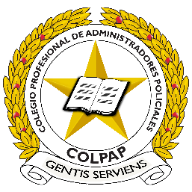 Colegio Profesional de Administradores PolicialesNit.  900.270.481 – 1 FORMATO SOLICITUD DUPLICADO TARJETA PROFESIONALCiudad y fecha: _________________________________________________.Yo, _______________________________________________ identificado con cédula nro. ________________________ de ______________________, por medio del presente me permito solicitar al señor Presidente del Colegio Profesional de Administradores Policiales me expida un duplicado de mi Tarjeta Profesional nro. __________/ por los siguientes motivos:Extravío __________; daños y deterioro _________; hurto __________Certifico ante el Colegio Profesional de Administradores Policiales que la información suministrada es verídica.Atentamente,Firma: ________________________________________________________Nombre y apellido: _______________________________________________CC. Nro. _______________________ de ____________________Correo e. ______________________________________________Teléfono: ______________________________________________